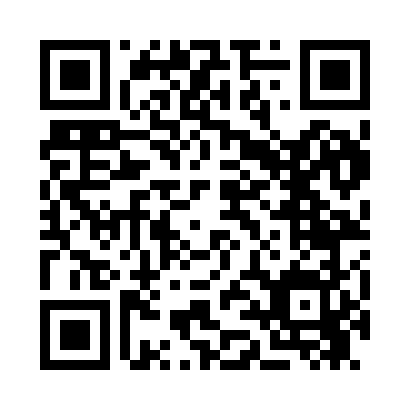 Prayer times for Whites Hill, Pennsylvania, USAMon 1 Jul 2024 - Wed 31 Jul 2024High Latitude Method: Angle Based RulePrayer Calculation Method: Islamic Society of North AmericaAsar Calculation Method: ShafiPrayer times provided by https://www.salahtimes.comDateDayFajrSunriseDhuhrAsrMaghribIsha1Mon4:155:531:225:218:5210:292Tue4:165:531:225:218:5210:293Wed4:175:541:235:218:5110:284Thu4:175:541:235:228:5110:285Fri4:185:551:235:228:5110:286Sat4:195:561:235:228:5110:277Sun4:205:561:235:228:5010:268Mon4:215:571:235:228:5010:269Tue4:225:571:245:228:5010:2510Wed4:235:581:245:228:4910:2411Thu4:245:591:245:228:4910:2412Fri4:256:001:245:228:4810:2313Sat4:266:001:245:228:4810:2214Sun4:276:011:245:228:4710:2115Mon4:286:021:245:228:4610:2016Tue4:296:031:245:228:4610:1917Wed4:306:031:255:228:4510:1818Thu4:316:041:255:228:4510:1719Fri4:336:051:255:218:4410:1620Sat4:346:061:255:218:4310:1521Sun4:356:071:255:218:4210:1422Mon4:366:081:255:218:4210:1323Tue4:376:091:255:218:4110:1224Wed4:396:091:255:218:4010:1025Thu4:406:101:255:208:3910:0926Fri4:416:111:255:208:3810:0827Sat4:426:121:255:208:3710:0628Sun4:446:131:255:208:3610:0529Mon4:456:141:255:198:3510:0430Tue4:466:151:255:198:3410:0231Wed4:486:161:255:198:3310:01